2015年2月3日，日内瓦尊敬的先生/女士：敬请留意，当申请两份非全额与会补贴时，其中至少一份必须是经济舱机票。
祝您与会顺利且富有成效。顺致敬意！电信标准化局主任
	李在摄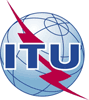 国际电信联盟电信标准化局国际电信联盟电信标准化局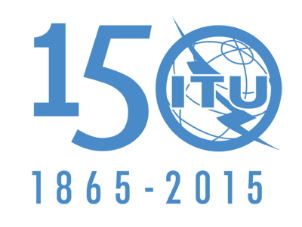 文号：电信标准化局第5/17号集体函补遗2
致：国际电联各成员国主管部门；ITU-T部门成员；参加第17研究组工作的ITU-T
部门准成员和ITU-T学术成员电话：传真：电子邮件：+41 22 730 5866
+41 22 730 5853tsbsg17@itu.int致：国际电联各成员国主管部门；ITU-T部门成员；参加第17研究组工作的ITU-T
部门准成员和ITU-T学术成员事由：与会补贴：第17研究组会议（2015年4月8-17日，日内瓦）